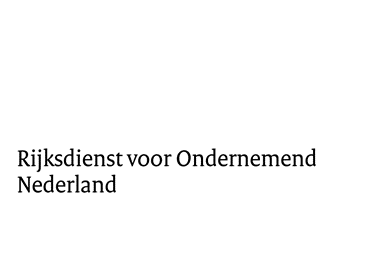 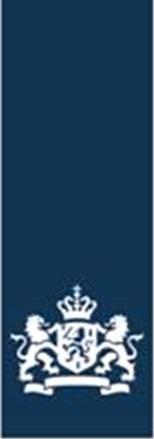 Projectplan Tijdelijke subsidieregeling Luchtvaart in Transitie (Regeling LiT)Module Ondersteunend OnderzoekProjecttitel:Belangrijke aandachtspunten Voor het aanvragen van subsidie voor de Tijdelijke subsidieregeling  Luchtvaart in Transitie (Regeling LiT), dient u dit format te gebruiken als basis voor uw projectplan. Enkele aandachtspunten hierbij zijn:Subsidieregeling (Tijdelijke subsidieregeling  Luchtvaart in Transitie: Lees aandachtig de subsidieregeling en toelichting op de subsidieregeling door en toets uw project aan de doelstelling van de regeling, de eisen behorend bij een aanvraag en toets of uw project voldoet aan de  formele gronden;Gevraagde informatie: Verzeker uzelf ervan dat de gevraagde informatie in dit projectplan zo volledig, maar kort en bondig mogelijk wordt weergegeven. U mag gebruik maken van foto’s, schema’s, tabellen of andere manieren om uw project te verduidelijken. Alleen de informatie die u in dit projectplan opschrijft vormt de basis voor de beoordeling van uw project;Bijlagen bij uw aanvraag: Bijlagen kunnen gebruikt worden om de informatie die u in het projectplan weergeeft verder te verdiepen maar moeten altijd volgen uit een verwijzing vanuit dit projectplan en mogen geen volledig nieuwe informatie bevatten. Support Letters en Letters of Intent/ Interest kunt u ook als separate bijlage opnemen;Word-versie opsturen: Voeg dit projectplan als Word-document en PDF bij uw aanvraag. Het Word-document zal door RVO in de beoordeling worden gebruikt. Gebruik bij het invullen lettertype Verdana, puntgrootte 9, regelafstand enkel. Gebruik de invulvelden en voeg waar nodig tussenkopjes toe aan de indeling binnen deze velden. De aanbevolen omvang van dit projectplan is maximaal 20 pagina’s. U mag per onderdeel bepalen hoeveel ruimte u wilt gebruiken (alleen aan de openbare samenvatting is een maximum van ¾ pagina verbonden). SLUITINGSDATUM 15 juli 2024. Vraag tijdig eHerkenning niveau 3 aan (www.rvo.nl/eloket)BegrippenkaderIn onderstaande tabel zijn enkele begrippen die in dit Format Projectplan worden gebruikt nader toegelicht. Verdere inhoudelijke informatie kunt u vinden op de RVO website Tijdelijke subsidieregeling  Luchtvaart in Transitie. Wij gaan zorgvuldig om met uw persoonsgegevens. Lees meer over ons privacy beleid op www.rvo.nl/privacy.
Openbare samenvatting van uw projectGeef een korte samenvatting (maximaal 1 A4) waarin u ingaat op de volgende punten:Welk doel u nastreeft? Welke activiteiten gaat u uitveren?Wat zijn de resultaten die u denkt te behalen?
Gegevens aanvrager en deelnemers samenwerkingsverbandGeef van de aanvrager en alle deelnemers binnen het samenwerkingsverband een korte omschrijving. Kopieer het invulblok, afhankelijk van het aantal partners.Project2a Geef een beschrijving van uw projectOmschrijf het project dat u gaat uitvoeren met deze subsidie. 2b Wat is het doel van het project? Geef aan hoe dit bijdraagt aan de doelstellingen van deze regeling en de module Ondersteunend Onderzoek. Doelen van de Module: de ontwikkeling van de kennisbasis die nodig is om ook na afloop van het programma Luchtvaart in Transitie door te kunnen gaan met de verduurzaming van de luchtvaart en de transitie naar zero emissie vliegen. de projecten behoren bij te dragen aan het versterken van het verdienvermogen van de Nederlandse vliegtuigmaakindustrie en kunnen leiden tot Intellectual Property (IP)-posities van de Nederlandse luchtvaartsector.Onderzoeks- en technologieontwikkelingsprojecten die zich kunnen kwalificeren voor subsidie op grond van deze subsidiemodule dienen gericht te zijn op:Systemen waarmee de toepassing van waterstof voortstuwing mogelijk wordt gemaakt;Onder a ondersteunende technologieën, niet zijnde voortstuwingstechnologie;Projecten gericht op slimme constructies en lichtgewicht materialen, zoals de toepassing van thermoplasten;Technologieën en processen die bijdragen aan de onderdelen a tot en met c, in lijn met de algemene doelstellingen van deze subsidiemodule2c Wat zijn de verwachte (meetbare en concrete) eindresultaten bij realisatie van het project?2d Welke afspraken heeft u gemaakt over de verdelingen van het intellectueel eigendom?Activiteitenplan Wat zijn de activiteiten binnen het project? Licht toe welke activiteiten worden uitgevoerd. Beschrijf dit zodanig dat uw project voor een niet direct betrokkene begrijpelijk en inzichtelijk is weergeven.  Financiën 4a projectbegrotingGeef per Werkpakket /fase de inzet en kosten weer per deelnemer en  hoe het eigen aandeel in de projectkosten gefinancierd wordt.  Voor het opstellen van de totale projectbegroting naar kostenpost en deelnemer is een Excel format beschikbaar. Internationale deelnemers komen niet in aanmerking voor subsidie.
Projectbegroting4b Project financieringToelichting op begroting en financieringToelichting rangschikkingscriteriaIndien de subsidieaanvraag voldoet aan de voorwaarden van de LIT subsidieregeling wordt uw project gerangschikt op basis van zes criteria. Een project wordt hoger gerangschikt naar mate deze meer bijdraagt aan de doelstellingen van de regeling. Geef per criteria een toelichting hoe uw project bijdraagt aan het criterium. Ieder criterium weegt even zwaar en krijgt een score op een schaal van 1-10. Een minimale score van 5 punten per criterium is noodzakelijk om voor rangschikking in aanmerking te komen.Bijdrage aan de doelstelling van de regelingHet project moet zowel voldaan aan het hoofddoel van de regeling als aan de specifieke doelen van de module Ondersteunend Onderzoek. De projecten moeten gericht zijn op een van de 5 thema’s onder punt 3 genoemd.Wetenschappelijke excellentieBijdrage aan de Nederlandse economie Beschrijf hier wanneer u verwacht dat Nederlandse bedrijven producten/diensten/kennis die voortkomen uit dit project kunnen vermarkten, de omvang van het verwachte marktaandeel en de impact voor Nederlandse bedrijvigheid in termen van omzet en arbeidsplaatsen.De kwaliteit van het projectUw project scoort hoger als de kwaliteit van het project beter is, blijkend uit de uitwerking van aanpak en methodiek, de omgang met risico’s, de uitvoerbaarheid, het samenwerkingsverband en de deelnemende partijen, en de mate waarin de beschikbare middelen effectiever en efficiënter worden ingezet. Bijdrage aan de realisatie van de klimaatdoelstellingen In hoeverre uw project bijdraagt aan de doelstellingen zoals die zijn vastgelegd in het klimaatakkoord voor 2030 en ook beschreven zijn in de duurzame luchtvaarttafel.Tijdelijke subsidieregeling  Luchtvaart in Transitie Project bestaande uit fundamenteel onderzoek, industrieel onderzoek of experimentele ontwikkeling of een combinatie van deze vormen, dat past binnen opgenomen beschrijving in de LIT regeling.Omschrijving Ondersteunend OnderzoekOnderzoeksprojecten gericht op technologie-, innovatie- en kennisontwikkeling in de pre-commerciële fase, die een bijdrage leveren aan het bereiken van een reductie van met name de emissie van CO2, alsmede van NOx, (ultra) fijn stof en andere schadelijke emissies in de luchtvaartsector, door technologieontwikkeling van lichtgewicht structuren en elektrische systemen en vliegende demonstratietoestellen op basis van waterstofverbranding en waterstof brandstofcel-elektrisch.KlimaatakkoordKlimaatakkoord van 28 juni 2019, zoals opgenomen in de Kamerstukken II 2018/19, 32 813, nr. 342;SamenwerkingsverbandEen geen rechtspersoonlijkheid bezittend verband, bestaande uit ten minste twee deelnemers, dat is opgericht ten behoeve van uitvoering van activiteiten;Penvoerder / aanvragerNaam bedrijf of organisatieKernactiviteiten algemeenRol binnen het project (kort)Partner in (Europees) samenwerkingsverband(dit invulblok kopiëren, afhankelijk van het aantal partners)Naam bedrijf of organisatieType organisatie (groot bedrijf, midden bedrijf, klein bedrijf, onderzoeksorganisatie)WoonplaatsKernactiviteiten algemeenRol binnen het project (kort)WP of FaseKorte beschrijvingCategorie:FO, IO of EOper WP 1 categorieUitvoerders ResultaatGeplande begin- en einddatum123456WP Titel WP20232024202520262027TotaalbegrotingGevraagde subsidie123456TOTAALWP Titel WPEigen bijdrage penvoerderEigen bijdrage deelnemer 1Eigen bijdrage deelnemer 2Gevraagde subsidie LITOverige subsidieoverigTOTAAL